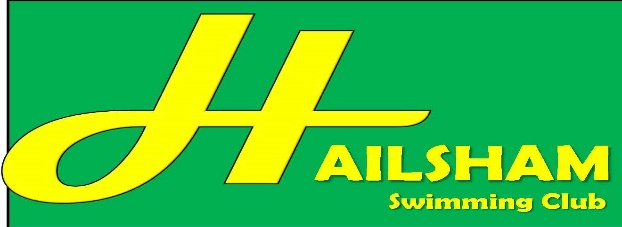 The Risk Assessment has been amended in July 2020 in order to incorporate important measures that will allow HSC to return to training in a safe environment, following the COVID-19 pandemic. The Club intend to resume training in July 2020. These measures are detailed in the HSC Return to Training Action Plan (July 2020) and follow Government and Swim England advice on how swimming clubs should operate at such time. The primary focus of the measures is to ensure social distancing and minimise transmission through appropriate hygiene measures. The Club will enforce the rules and codes of conduct that are outlined in its Action Plan, and have updated its Risk Assessment as follows:      Part 1. General Covid-19 Specific Risk Assessment for Hailsham SCPart 2. Covid-19 Risk Assessment for Control MeasuresPart 3. Updated Swimming Training Specific Risk Assessment for Hailsham SCRISK ASSESSMENT:  Normal Swim Training: Freedom Leisure Centre, UckfieldReviewed: August 2020Name of Club:HAILSHAM SWIMMING CLUBHAILSHAM SWIMMING CLUBHAILSHAM SWIMMING CLUBHAILSHAM SWIMMING CLUBHAILSHAM SWIMMING CLUBDate risk assessment carried out:August 2020Person:C.Steenhoff, Chairman HSCReview date:31 August 2020What is the Hazard?Who might be harmedRisk rating before controlsControls requiredRisk rating after controlsActioned by Spread of Covid-19 CoronavirusSpread of Covid-19 CoronavirusSpread of Covid-19 CoronavirusSpread of Covid-19 CoronavirusSpread of Covid-19 CoronavirusSpread of Covid-19 CoronavirusCarparkAthletesParentsGuardiansCoachesVolunteersOther Members of the CommunityHighInformation to members on social distancing (2m at all times) Drop off area in main car park, no parents to leave car. Swimmers to then walk to the side entrance (metal gate) to the left of the main entrance. COVID officer will be there to direct swimmers.Pick up from end of path within general car park, by astro turf.Signage and controls at facility in line with protocols at the Leisure CentreMediumClub Committee and Facility OperatorCOVID-OfficerCode of Conduct acceptance from Members Facility entrance to the swimming poolAthletesCoachesVolunteersCommittee MembersCOVID-Lead, Liaison OfficersHighCoaching staff and COVID-Officers to enter and leave the facility using the main reception. Those staff to be responsible for directing swimmers to the separate entrance point.Entrance and egress of members by the side entrance and far fire exit respectively, as directed by COVID officers Swimmers to queue 2m apart alongside the building before they are allowed entry to the poolside. Queue to be controlled by COVID-Officer and when safe to do so will invite swimmers into the facility.Do not arrive more than 15 minutes before the start of the session in order to manage the queue of swimmersSwimmers to queue in group order for the specific sessionClear information given to parents of protocols in advance via zoom meeting and additional information on the club’s websiteAll that enter the building will sanitise their hands at the station by the entrance doorsAll who enter the facility (staff, volunteers and swimmers) will have their temperature checked using the non-contact laser thermometer – HSC Specific measureAll that enter the facility with kit bags will submerge their kit bags in the pool water for sanitation purposes.  This will be done as the swimmers make their way to the shower area.MediumClub Committee and Facility OperatorCOVID-OfficerCode of Conduct acceptance from MembersChanging roomsAthletesCoachesVolunteersHighNo use of changing rooms and these remain out of bounds. Athletes to arrive in costume ready to swim.Allocated benches on poolside to the far side of the pool that swimmers will place their bags, one bench for each of the four lanesAthletes to dry themselves off poolside and then put on clothes over swimwear to travel home.Showers available and swimmers must quickly shower before the start of each session, travelling in a clockwise motion around poolsideMediumClub Committee and Facility OperatorCode of Conduct acceptance from MembersHealth screeningAthletesCoachesVolunteersHighCompletion of screening club health checklist on Team Unify before commencing training session.Duty of Members to inform Club of any changing conditions on a daily basis, if not then a Code of Conduct issueReview of health checklist on a weekly basisAttendance registers for all session online from Team Unify for Track and Trace purposes. Freedom Leisure may need access to this information.MediumLead Coaches/Covid-19 OfficerCode of Conduct acceptance from MembersSomeone becomes unwell during sessionAthletesCoachesVolunteersLowContact parent, guardian or next of kin and isolate individual in seated area near to the lifeguard stationCovid officer to monitor the health of the affected swimmerUse appropriate PPE supplied by facility.LowCovid-19 OfficerFacility officer / LifeguardCoaching Staff PoolsideAthletesCoachesVolunteersHighSocial distancing protocols to be followed at all times.Socially distanced movement of all personnel around poolsideAll swimmers will start the session from the opposite side of the poolside from where they place their bagsSwimmers will be called up to start their session lane by lane for their allocated groupsFollow all general protocols and procedures as laid out in the Action Plan.Storage of personal belongings and bags to a minimum and 2m spaced apart on the allocate benches Covid Officers to wear face masks at all timesMediumLead Coach and Duty Manger or other suitable member of staffCovid OfficerCode of Conduct acceptance from MembersDuring swimming activityAthletesHighSingle lane training now acceptable (max of 6 swimmers a lane, 24 swimmers in total), all swimming in clockwise direction.Appropriate training protocols and distancing measures to achieve social distancing protocols – and spacing and appropriate training sets (no butterfly in single lane set up and no backstroke full stroke and turns due to no flags being provided)Minimise time spent poolside, keep swimmers moving in the waterOpportunities for mobilisation and stretching at home prior to travelling to facility MediumLead CoachesCode of Conduct acceptance from MembersHygiene measuresAthletesCoachesVolunteersHighHand sanitisation before entering and leaving the facilityTemperature check of all members using non-contact laser thermometer, undertaken by covid-officer Toilet facilities are available if they are required. Only one person in the toilets at a time, maintaining social distancingClean hands after use. Sanitiser will be available throughout the session.Normal Covid-19 hygiene Rules communicated to all members in advance.Covid officers to wear face masksMediumClub Committee/Covid-19 OfficerCode of Conduct acceptance from MembersEquipmentAthletesHighCommunication regarding use of equipment and sharing is prohibited.Recommendation of cleaning protocols after each training session to be circulated: submerge kit in chlorinated water after session and sanitise equipment at home before attending trainingNo equipment will be used from Freedom LeisureMediumClub CommitteeCoaching StaffCode of Conduct acceptance from MembersExiting the facilityAthletesCoachesVolunteersCommittee Member or COVID-19 OfficerHighSwimmers to leave facility in a socially distanced manner clockwise around poolside –through the emergency exit doors by the slide (different door to entry to maintain one way movement)  Athlete to leave facility wearing wet costume, after drying themselves and putting on covering clothes.Clear instruction to parents for collection of their children in the southern section of the car park.MediumLead Coaches, Facility OperatorName of Club:HAILSHAM SWIMMING CLUBHAILSHAM SWIMMING CLUBHAILSHAM SWIMMING CLUBHAILSHAM SWIMMING CLUBHAILSHAM SWIMMING CLUBDate risk assessment carried out:August 2020Person:C.Steenhoff, Chairman HSCReview date:31 August 2020What are the hazards?Who might be harmed Controls RequiredAdditional ControlsAction by who?Action by when?DoneSpread of Covid-19 Coronavirus.Members Coaches Volunteers Parents Covid-19 Lead OfficersLifeguardHand sanitising before entry to the poolHand washing after using toilet facilityAnti-bacteria wiping anything that is touchedAction Plan and letter circulated to membersZoom Member call before return to training to reinforce protocolChanging protocol poolside and proper changing at home Use of own equipment. No sharingRules on pool deck, one way movement in a clockwise direction (where possible, socially distanced if not possible for one way operation)Rules in the pool: single lane max. 6 per lane, 24 in totalFollow all Action Plan rules and proceduresBreathing patterns when passing swimmers in next lane (keep head submerged)Sanitisation of all equipment with chlorinated water Weekly, fortnightly and monthly review by COVID-19 Lead Officer, Liaison Office and CommitteeFollow National prescribed guidance from Swim England and evolving guidance from Government (Reissued on 20 July 2020 to allow Swimming Clubs to deliver single lane training sessions)Responsibility if parents to instil Code of Conduct with their childrenChecking and maintenance of signage, floor markingsSwimming training etiquette and education over time e.g. breathing patterns, head down when passing a swimmer, introductory aerobic and technique sessions at the start of the training planCOVID-19 Team and Club Committee to monitor the control measures being adhered toWeekly – report from Squad Liaison to Lead, elevated to Committee if necessaryFortnightly – report from Lead to CommitteeMonthly - Full Programme ReviewMaintaining social distancing.Members Coaches Volunteers Parents LifeguardCovid-19 Lead OfficersRequirement to keep at least 2m away from other people outside of your household (applies to all instances)Car park rules on drop off and pick up points, parents not allowed to leave their cars.Signage around and outside the facility giving directions of movement. Covid officers responsible for managing queue and entrance to the facility Restricted lane usage – single lanes, no more than 6 users a lane, clockwise movement in each lanAllocated areas on pool deck for storage of personal bagsVerbal direction of coaching staff and COVID-OfficersSwimming training etiquette and education over time e.g. become spatially aware of other swimmers over time, introductory aerobic and technique sessions at the start of the training plan to assist, no explosive setsCoaching staff to maintain safe operation of swimmers movements in the poolCOVID-19 Team and Club Committee to monitor the control measures being adhered toCoaching staff to manage lane spacing and training styles to accommodate social distancing in the poolWeekly – report from Squad Liaison to Lead, elevated to Committee if necessaryFortnightly – report from Lead to CommitteeMonthly - Full Programme ReviewName of Club:HAILSHAM SWIMMING CLUBHAILSHAM SWIMMING CLUBHAILSHAM SWIMMING CLUBHAILSHAM SWIMMING CLUBHAILSHAM SWIMMING CLUBFacility:BEDES SENIOR SCHOOL POOL, THE DICKERBEDES SENIOR SCHOOL POOL, THE DICKERBEDES SENIOR SCHOOL POOL, THE DICKERBEDES SENIOR SCHOOL POOL, THE DICKERBEDES SENIOR SCHOOL POOL, THE DICKERActivity:SWIMMING TRAINING – Lane swimming in training squadsSWIMMING TRAINING – Lane swimming in training squadsSWIMMING TRAINING – Lane swimming in training squadsSWIMMING TRAINING – Lane swimming in training squadsSWIMMING TRAINING – Lane swimming in training squadsDate risk assessment carried out:August 2020Person:C.Steenhoff, Chairman HSCReview date:31 August 2020PotentialHazardWho is at risk?Existing ControlMeasuresRiskRatingPreventativeMeasuresResponsibilitiesChemical imbalance(Need to maintain chlorine level above and below a nationally prescribed standard)Swimmers/Poolside personnelTrained Sports Centre staff take daily samples to test alkaline/chlorine levelsEffective communication between Freedom Leisure and HSC on any chemical level issues (parameters set in Action Plan)Freedom Leisure have overall responsibility for managing the pool chemical levels MediumUse of electronic automatic chemical dosage pump for water additivesEffective communication with Freedom Leisure regarding the prescribed standardsOnly trained personnel to undertake tests, who understand the prescribed limits for safe trainingChemical levels to be checked approximately every 2 hours at the start and conclusion of each training sessions Facility staffCompliance with Normal Operating Procedures & EAP at all pools(These operating procedures have been temporarily amended to reflect social distancing measures required for the use of the swimming pool, as outlined in the HSC Return to Training Action Plan)All participantsUsual pool prohibitions – no running, blocking exits with bags etc. Keep the poolside glass doors/window area clear for effective access and egress from the buildingAll appropriate measures as outlined in the HSC return to Training Action Plan, including, but not limited to:Enforcing social distancing at all times (more than 2m apart)No parents attending trainingBags and kit stored in allocated spaces Formal lane etiquette as stated, with a prescribed maximum number of swimmers in each double laneOne way system, move in a clockwise direction only around the poolside (swimmers and staff) where possible, if not then ensure social distancing at all timesMinimise cross over of sessions, but when necessary have allocated member of staff/Committee providing instructionsMediumAwareness of general rules at the venue;Support Pool Staff and COVID-19 Officers in enforcement;All Members to be aware that changes proposed relate to the overall code of conduct and that they have fully read the HSC Return to Training Action Plan and abide by the enforced rules and regulationsJoint up approach with facility operator to enforcementCommittee Member/COVID officer to be in attendance at all sessions to enforce rules and monitor implementation of the Action PlanAll Club Poolside personnel in consultation with Lifeguards & Pool StaffNOP/EAP to be amended by facility providerAll Swimming Club Members to abide by the Code of Conduct and rules of the HSC Return to Training Action PlanCommittee Members rota for attendance at sessions for enforcement and monitoring purposes Lane rope deployment(As a temporary measure the lanes ropes should remain in the set position in the pool for the short term, to minimise need to move them/contact)Club poolside personnelCare taken to unroll ropes from reels if necessary.Only designated coaching staff to move lane ropes, hands to be sanitised in advanceTemporary measure to keep lane ropes in position (to avoid contact and need to move them)Regularly check the standard/quality of the lanes ropes (wear and tear)LowAwareness of safe methods through training.Keep lane ropes in position as much as possible during the period of social distancingMake sure for safety lane ropes are put back on the roller and not loose on poolsideAll Club Poolside personnelFacility StaffEnsure safety of warm-up & general safety during sessions(as amended by HSC Return to Training Action Plan protocols)SwimmersNo diving in the shallow end; control safe numbers per lane (maximum number as stated in Action Plan) and backstroke flags to remain in place etc (if available)Session controlled by Coaching StaffAll Coaches to have undertaken on-line COVID-19 training courseAll appropriate measures for training outlined in the HSC Return to Training Action PlanMediumStrictly enforce no diving policy, except in designated sprint lanes;Awareness of water depths, height of starting blocks – any other potential hazards;Check which team members are safe & confident about diving in – given the conditionsMonitoring of implementation of new measures by Committee staff, one of which is always in attendance at training sessionsAll Club Poolside personnel & staffCommittee Members rota for attendance at sessions for enforcement and monitoring purposesEnsure sessions run at HSC pool are supervised by lifeguardAll participantsHSC teachers/coaches can see lifeguard. Head Coach and senior coaching/teaching staff also lifeguard trained for morning sessionsDesignated lifeguard to observe social distancing measures unless severe and need to make contactPPE to be provided so lifeguard can use it if needed. Lifeguard to undertake normal supervision practices: counting swimmers, looking for hazards, moving around every 15 mins (but maintaining social distancing), whilst maintaining prominent position in the lifeguard chairLowNo session to run without designated lifeguardPPE to be used by lifeguard if they cannot social distance Social distancing observed by all staff and lifeguards when moving about poolside. Lifeguard to move in clockwise direction around poolside to minimise risk of cross-over.All Club Poolside personnelFacility operator -Qualified lifeguard staff must maintain their appropriate trainingCheck clarity of pool water and at correct levelSwimmersVisual inspection by Lead Teacher/Coach before swimmers enter the poolEnsure swimmers can see the walls when returning to preventEnsure pool has opportunity to settle after it has been treated with chemicalsLifeguard also to inspect the quality of the water as an initial safety hazardLowPools maintained by facility providers and the Club are informed of any problemsEnsure check by lifeguard and senior coaching staff before swimmers enter the waterAll Club Poolside personnelFacility staffEnsure changing rooms and general facility is clean and safe to useAll participantsChanging rooms are currently out of bounds for all users, but toilet is currently in operation Sanitise hands before entering the facilitySanitise the toilet seat with anti-bacterial wipes after use, including any other item that is touched by the userNormal cleaning of hands after using the toiletsMinimise touching anything unless absolutely necessaryUsual pool checks by cleaning staff (requirement for rinse down of poolside and toilet after club use after each session and between sessions – morning and evening)Use of showers before the session is allowedMediumReport any issues to pool staff or Member of Committee in attendance of the sessionHSC to provide sanitising equipment, with the Club also having a spare supply if it is neededTeaching and coaching staff to undertake rinse down of poolside and toilet after each session, no chemicals to be usedAll Club Poolside personnelFacility staffNo adult who is not DBS’d by the Club is allowed to enter the changing rooms under any circumstances (under normal operating procedures)Ensure equipment is appropriate for all pool usersAll participantsRevised protocol: all swimmers to use only their own swimming equipment for health and safety reasons, therefore no sharing under any circumstancesKit should be cleaned by all users after each session so that it is safe for them to use for the next sessionAdditional kit (such as backstroke ledges and bungee cords) will only be used in the short term if they are cleaned/sanitised by a member of staffSubmergence of any equipment in chlorinated water for cleaning purposesMediumEnforce no sharing of equipmentCoaching staff to ensure equipment being used is appropriate for the user (eg hand paddles for younger swimmers)All coaching staffMembers Code of Conduct and rules of the Action Plan Use of Starting Blocks and steps (Starting blocks are not available at Freedom Leisure pool therefore this section does not apply)Swimmers Starting blocks to be used sparingly during sessions and to be cleaned after the completion of each use (avoid explosive swimming at the start of swimming training cycle) – No starting blocks at Freedom LeisureCoaching staff to know the swimmers ability to use the starting block.Pool steps will be taken out of the pool and left on poolside for the foreseeable future as they are not required and are a general hazard for lane swimmingLowThe splashing of chlorinated water over blocks should be a preventative measureAll coaching staff